D0426PC端WeLink 7.16.4版本更新内容介绍会议页面切换新版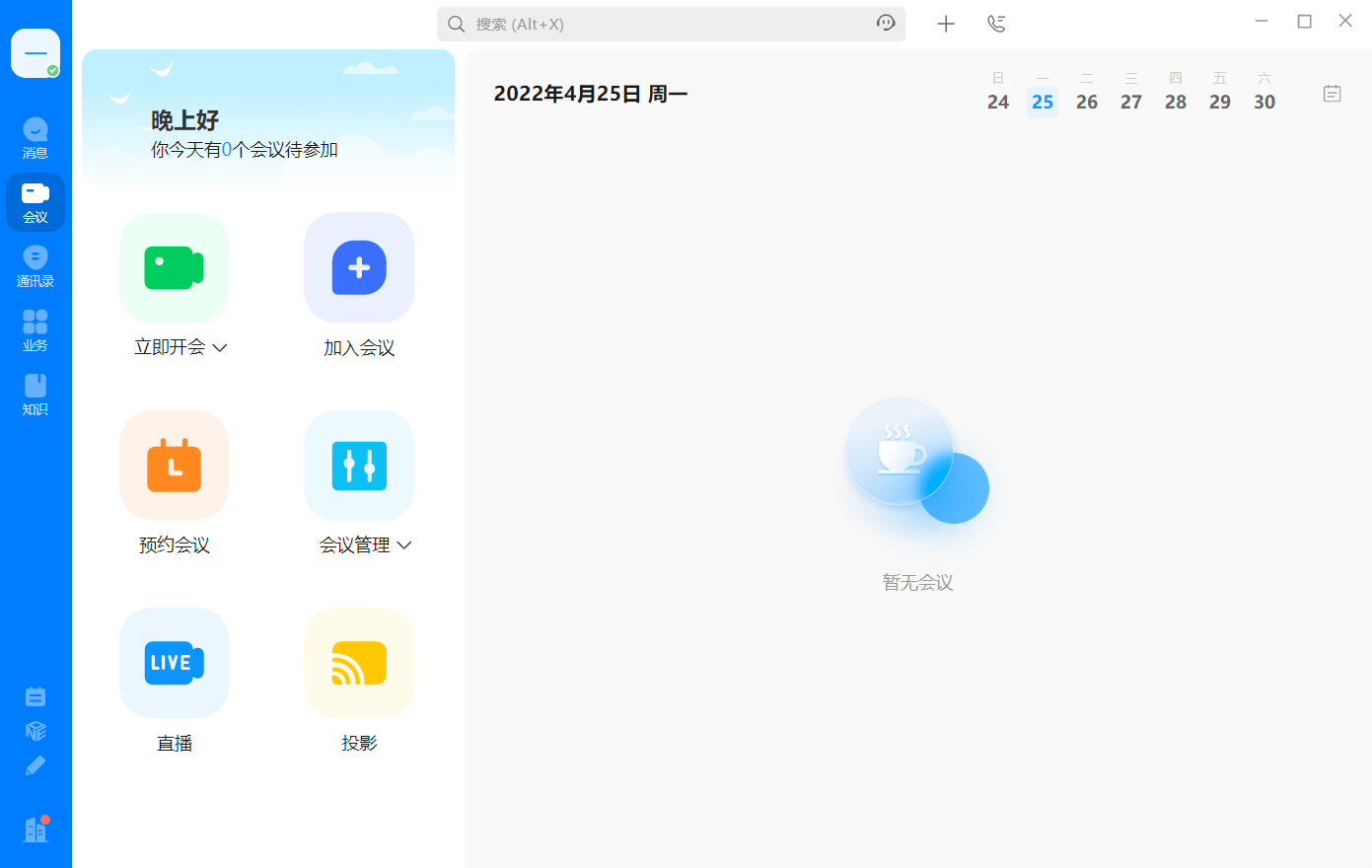 消息· 支持复制文件到聊天框，双击可打开文件。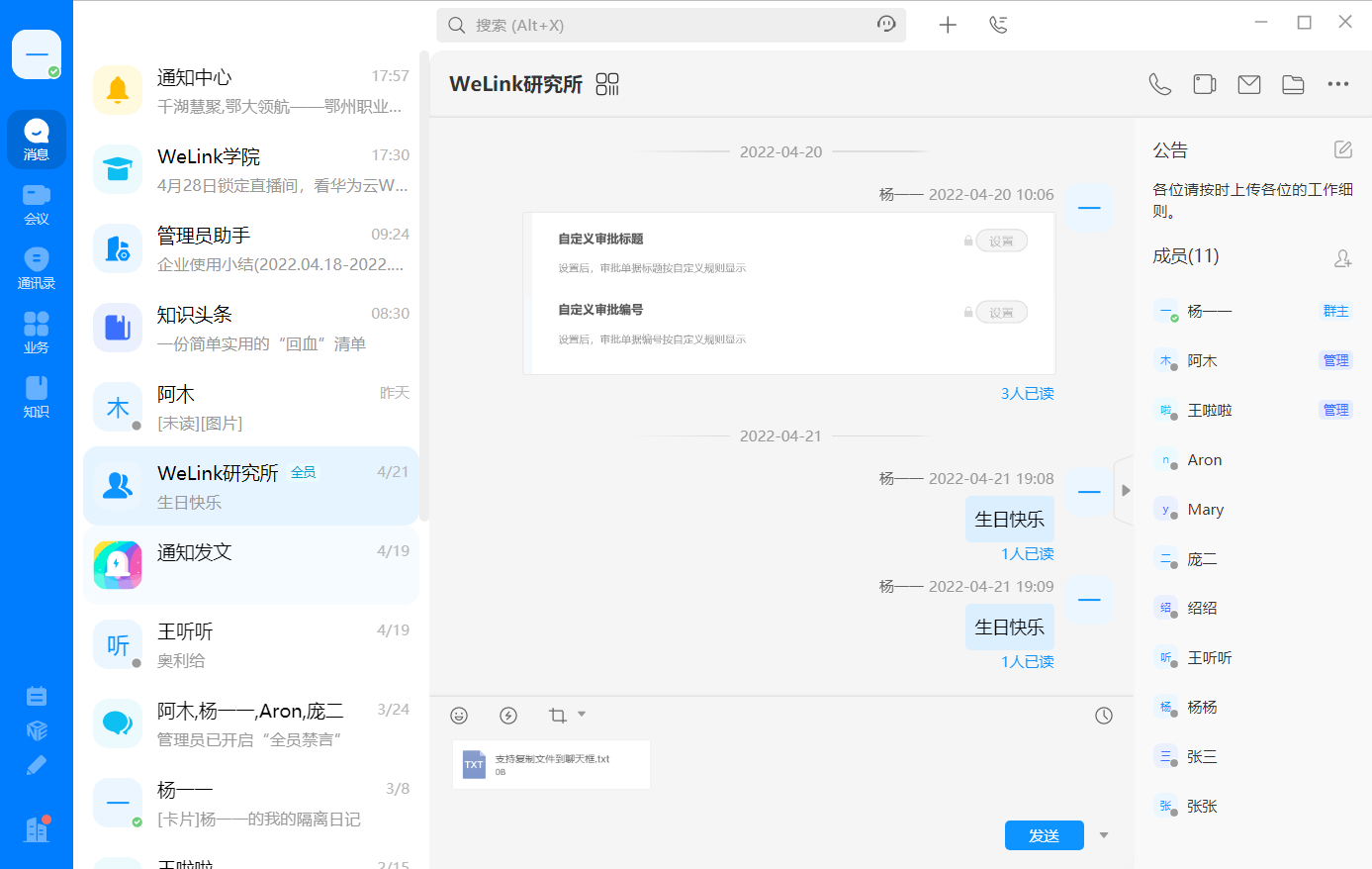 3. 公众号· 通讯录菜单栏新增公众号入口，点击公众号可进入详情页。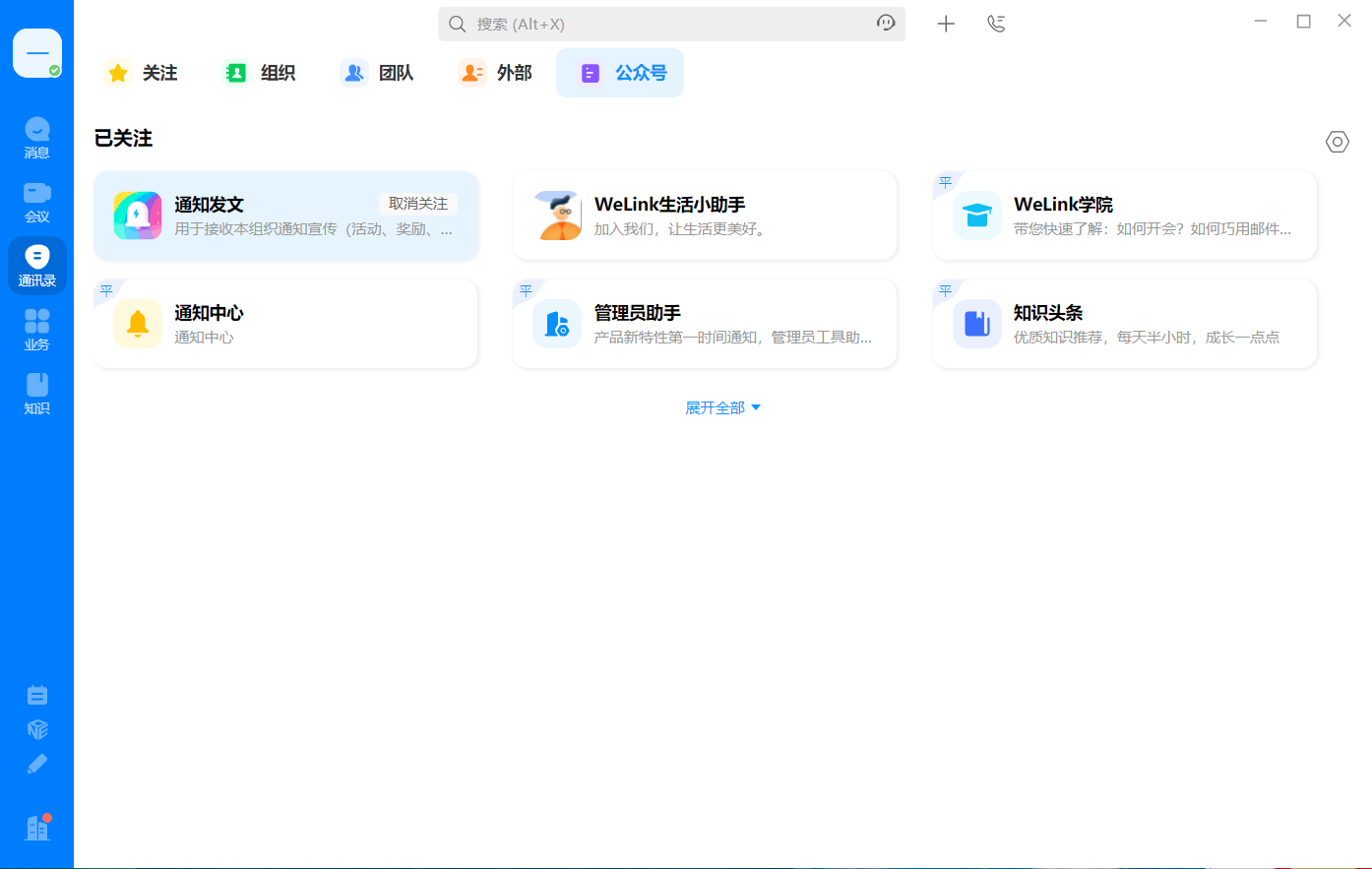 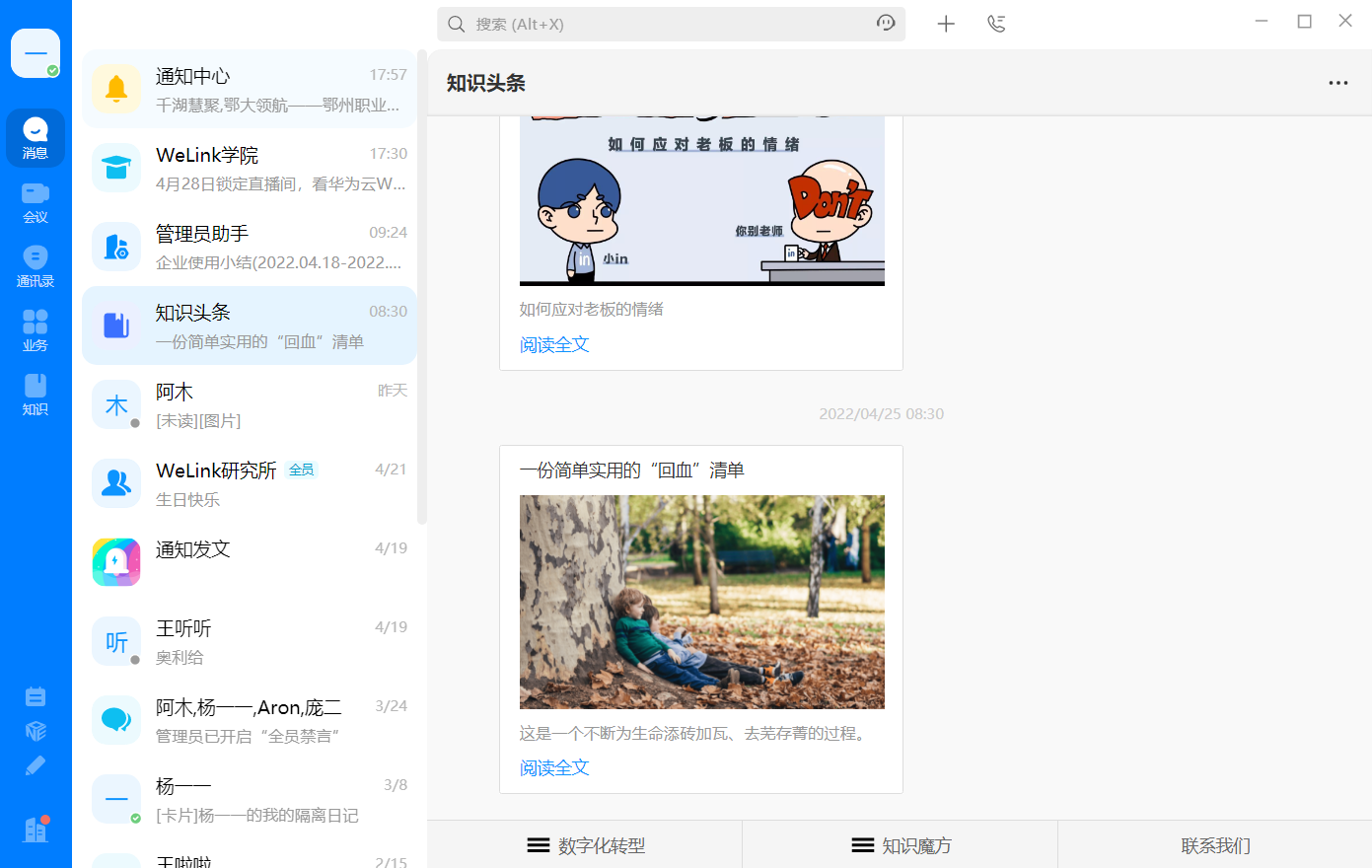 4. 云空间· 文件查看页面新增操作按钮。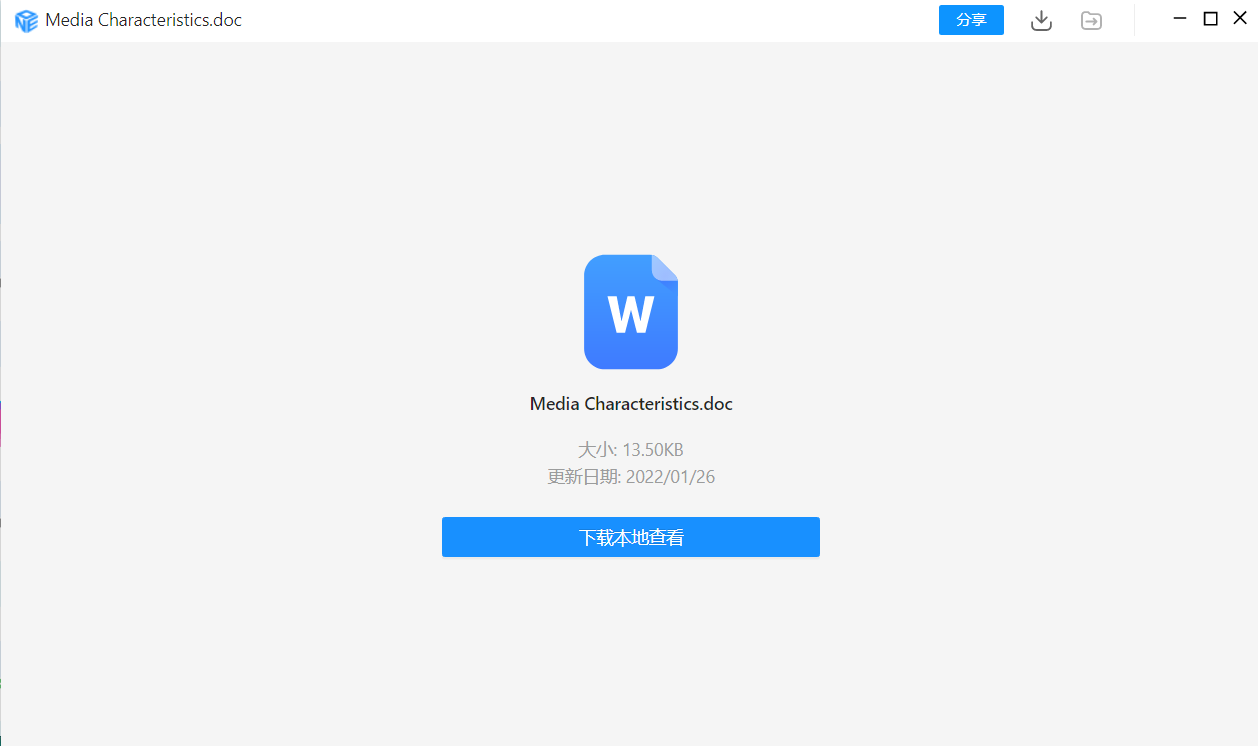 